CONFIDENTIALAPPLICATION FOR EMPLOYMENTThe information requested in this form is important in assessing your application.  Please complete it accurately and in full.  You may attach a CV but on its own, it will not be accepted as an application. Please complete this form in black ink or type to enable clear photocopying.Position applied for ____________________________________________________________	Surname 	__________________________________________________________________First Names 	___________________________________________________________________Address 	__________________________________________________________________________________________________________________________________________________Email _________________________________________________________________________Home telephone number  ___________________ Mobile number____________________	Do you hold a current full clean driving licence?  Yes/No(This question is only relevant to certain jobs; please refer to the job description)How much notice, if applicable, are you required to give in your current job?________________________________________ Present Salary £____________________	Are there any restrictions on you taking up employment in the UK?          Yes/NoIf Yes, please provide details:………………………………………………………………………………………………………..EDUCATION AND TRAININGPlease list any education and/or training (including short courses) that you have undertaken.(You may continue on a separate sheet if required.)PRESENT/MOST RECENT EMPLOYMENTPREVIOUS EMPLOYMENT/WORK EXPERIENCEPlease include any job training schemes, voluntary work or community activities, school placements and time spent caring for dependants, etc.(You may continue on a separate sheet if required.)MEMBERSHIP OF PROFESSIONAL BODYPlease note any professional bodies you are a member or registered with.OTHER EMPLOYMENTPlease give detail of any other employment that you would continue with if you were to be successful in obtaining the position ______________________________________________________________________________________________________________________________________________ADDITIONAL INFORMATIONIn this section we would like you to give your reasons for applying for this post.  Bearing in mind the job description and person specification, please indicate what experience, skills and interests you would bring to the job.  It may be helpful to refer to your current or previous job description.  You may continue on a separate sheet if required.REFERENCESPlease give the names and address of referees in respect of all employers for whom you have worked during the last three years who can comment on your suitability for the post.Can we contact your referee(s) before offering you a position?  Yes / NoReferees1.	Name __________________________________________________________________	Position held ____________________________________________________________	Address__________________________________________________________	Email ___________________________________________________________	Tel No___________________________________________________________	2.	Name __________________________________________________________________	Position held ____________________________________________________________	Address _________________________________________________________	Email ___________________________________________________________	Tel No___________________________________________________________	CRIMINAL CONVICTIONSPlease give details of any criminal convictions (Convictions which are ‘spent’ under the Rehabilitation of Offenders Act 1974, need not be disclosed, nor minor traffic offences such as speeding fines).  If you have any ‘unspent’ convictions please provide further details.______________________________________________________________________	______________________________________________________________________	______________________________________________________________________	DECLARATION OF INTERESTAre you related to any of the trustees of Magor & Undy Community Hub? Yes/NoIf yes, please give details:______________________________________________________________________Canvassing of the MUCH Trustees directly or indirectly for any appointment shall disqualify the candidate for this appointment.I confirm that the information provided in this application is complete and correct and that any untrue or misleading information will give my employer the right to terminate any employment contract offered.Should we require further information and wish to contact your doctor with a view to obtaining a medical report, the law requires us to inform you of our intention and obtain your permission prior to contacting your doctor.  I agree that the organisation reserves the right to require me to undergo a medical examination. I agree that should I be successful in this application, I will apply to the Disclosure & Barring Service for a Disclosure & Barring Certificate.  I understand that should I fail to do so or should the disclosure not be to the satisfaction of the Trustees any offer of employment may be withdrawn or my employment terminated.I confirm that I can provide evidence of all my qualifications as stated on this form. These will be checked if you are offered a position. Signature ________________________________	Date _______________________________To help reduce our costs, we do not automatically acknowledge receipt of application forms or write to applicants not selected for interview.  If you do not hear anything within three weeks of the closing date, please assume that your application has been unsuccessful.Please return the application form to Linda Squire, MUCH Secretary, secretary@magorandundyhub.orgThe Magor & Undy Community Hub Charity is an equal opportunities employer is an equal opportunities employer and encourages and welcomes applications from people regardless of age, gender reassignment, being married or in a civil partnership, being pregnant or on maternity leave, disability, race including colour, nationality, ethnic or national origin, religion or belief, sex, or sexual orientation.Data Protection:We are aware of our obligations under data protection legislation, including the obligation to collect only the data that is required for our specific purpose. The information collected in this application form is specific to our recruitment exercise and necessary for the performance of the role that you have applied for. If you are recruited for the role you have applied for, or any other role you are offered by us, the information provided will then be used for the purposes of your employment with us, together with further information collected upon recruitment for those purposes. We will treat all personal information about you with utmost integrity and confidentiality. Our privacy policy sets out our approach to ensuring that your data is processed in line with the data protection principles within current data protection legislation. Mae'r ddogfen hon ar gael yn Gymraeg trwy gysylltu ag ysgrifennydd MUCH.This document is available in Welsh by contacting the secretary at MUCH.Magor & Undy Community Hub(MUCH)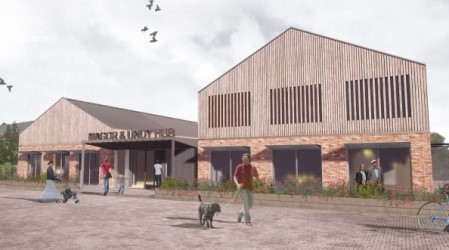 Main Road, Magor, Caldicot, Monmouthshire NP26 3GDDatesSchool Education/Courses/Training etcQualifications (level gained & grade)Name & AddressFrom/ToJob Title/Brief Description of DutiesReason for leavingDatesEmployer/OrganisationJob Title/Main ResponsibilitiesReason for leavingInstitution/Professional BodyType of membership 